Candidate StatementHello people, my name is Anirudh Karthik. Currently I am an ongoing student in my second year second semester pursuing an undergraduate degree in Bachelor of Information and Communications Technology/Bachelor of Business (Accounting) at Paramatta south and Paramatta city campus. I believe that action speaks louder than words.Being in Sydney for 18 months, I can share my experiences and viewpoints and help provide an environment where students will have an improved university life on and off campus and also provide assistance to the students in their first semester such that making their transition to their second semester as easy as possible. Its great pleasure to work aside those in the Student Representative Council (campus representative). I will give my best to perform the role given to me with integrity and eagerness.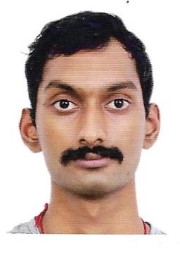 